LUNESMARTESMIÉRCOLESJUEVES VIERNES03Aplicación de tratamientos en Unidad Básica de Rehabilitación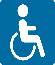 04Aplicación de tratamientos en Unidad Básica de Rehabilitación05Aplicación de tratamientos en Unidad Básica de Rehabilitación06Aplicación de tratamientos en Unidad Básica de Rehabilitación07Aplicación de tratamientos en Unidad Básica de Rehabilitación 10Aplicación de tratamientos en Unidad Básica de Rehabilitación11Aplicación de tratamientos en Unidad Básica de Rehabilitación12 Aplicación de tratamientos en Unidad Básica de Rehabilitación13Aplicación de tratamientos en Unidad Básica de Rehabilitación14Aplicación de tratamientos en Unidad Básica de Rehabilitación17Aplicación de tratamientos en Unidad Básica de Rehabilitación18Aplicación de tratamientos en Unidad Básica de Rehabilitación19Aplicación de tratamientos en Unidad Básica de Rehabilitación20Aplicación de tratamientos en Unidad Básica de Rehabilitación21Aplicación de tratamientos en Unidad Básica de Rehabilitación24Aplicación de tratamientos en Unidad Básica de Rehabilitación25Aplicación de tratamientos en Unidad Básica de Rehabilitación26Aplicación de tratamientos en Unidad Básica de Rehabilitación27Aplicación de tratamientos en Unidad Básica de Rehabilitación28Aplicación de tratamientos en Unidad Básica de Rehabilitación31Aplicación de tratamientos en Unidad Básica de Rehabilitación